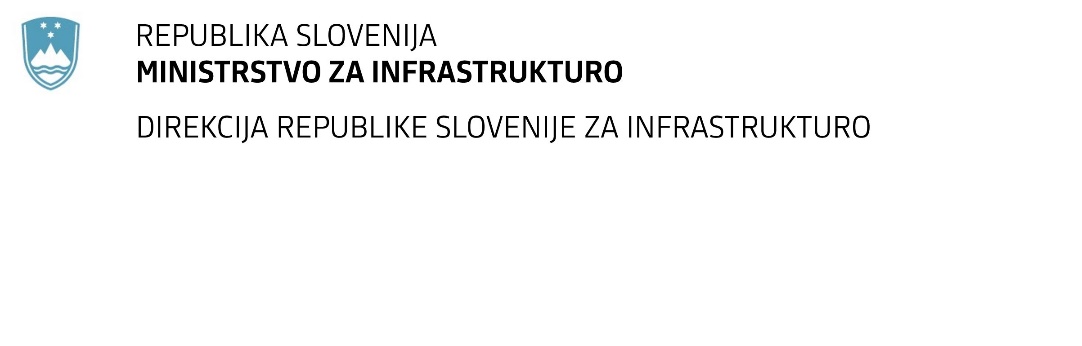 SPREMEMBA RAZPISNE DOKUMENTACIJE za oddajo javnega naročila Obvestilo o spremembi razpisne dokumentacije je objavljeno na "Portalu javnih naročil" .Obrazložitev sprememb:Spremembe so sestavni del razpisne dokumentacije in jih je potrebno upoštevati pri pripravi ponudbe.Številka:43001-526/2021-01oznaka naročila:A-15/22 G   Datum:8.3.2022MFERAC:2431-22-000038/0Izgradnja kolesarske povezave in obnova ceste R3-730/4104 Žice-Sv.Ana-Zgornja Ščavnica, od km 0,000 do km 2,489Naročnik je pripravil spremembo razpisne dokumentacije in objavil novo datoteko : Popis del ver2Pojasnilo : Spremembe /dopolnitve so v zavihku 1 CESTA in zavihku 6 VODOVOD, tekst je v zeleni barvi. 